BIODATA PENCARI KERJAFOTO TERBARU 3x4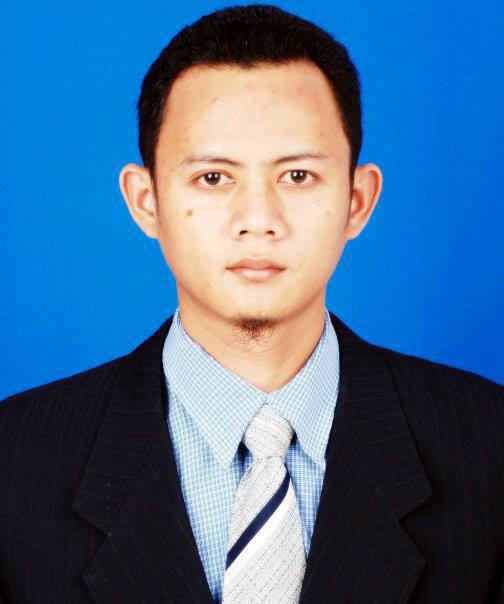 KTP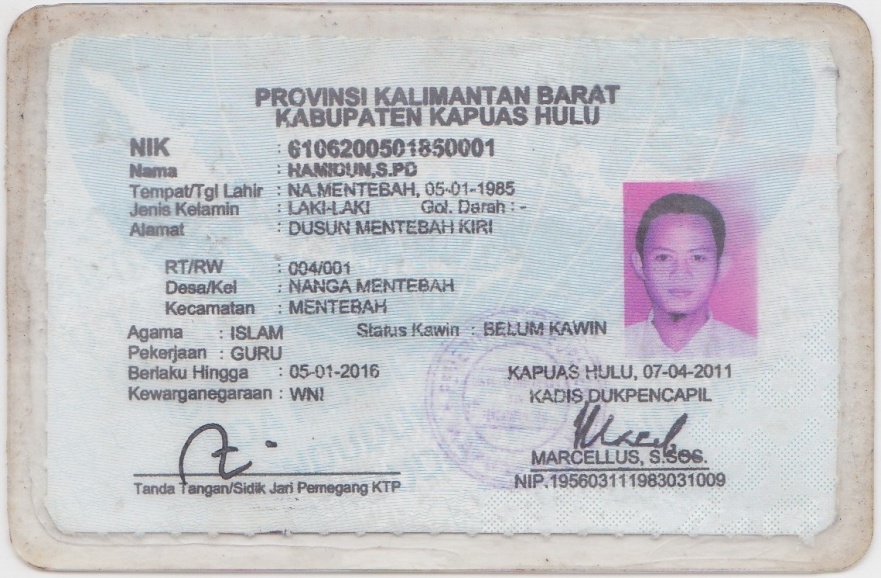 IJASAH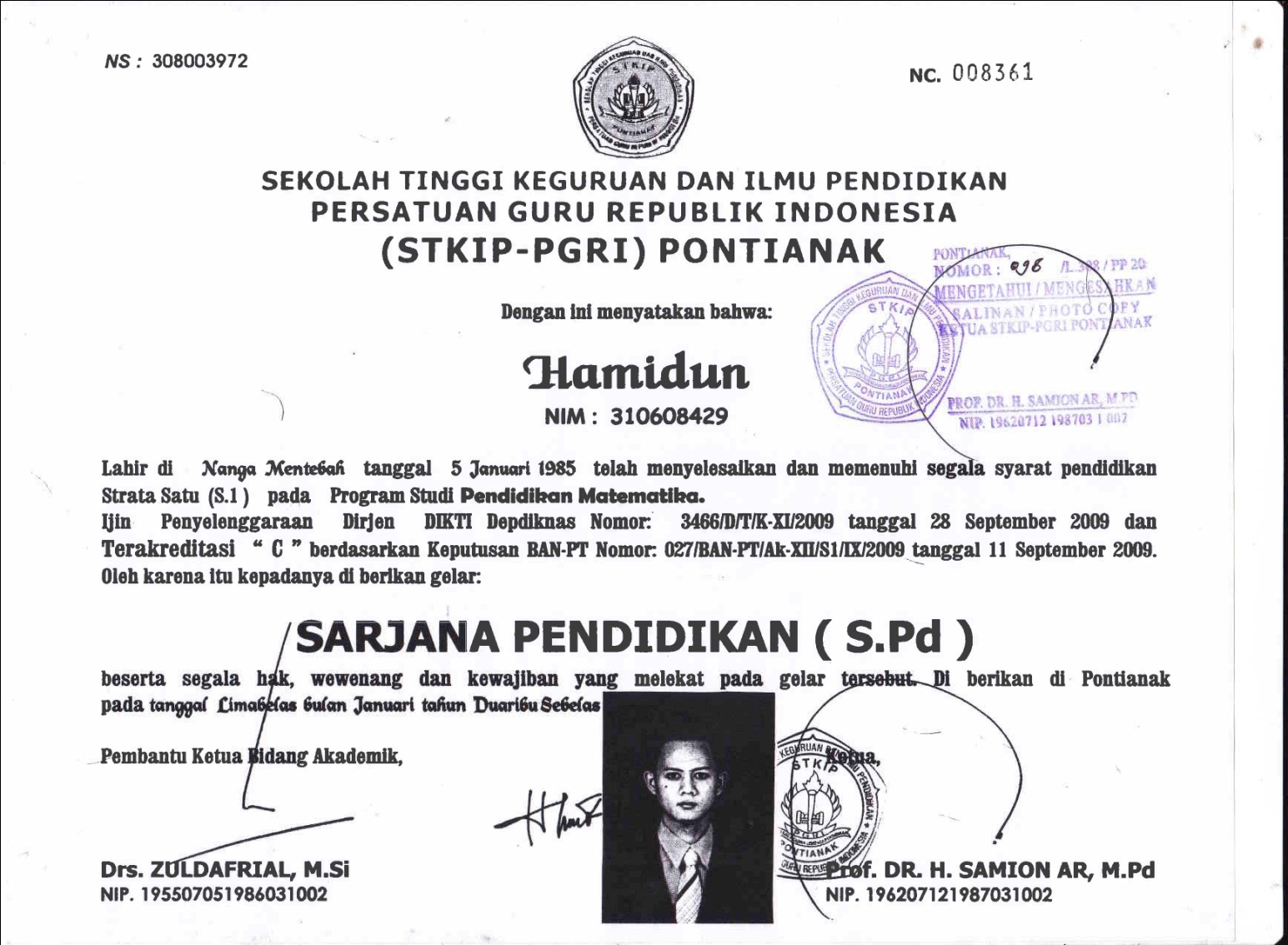 TRANSKRIP NILAI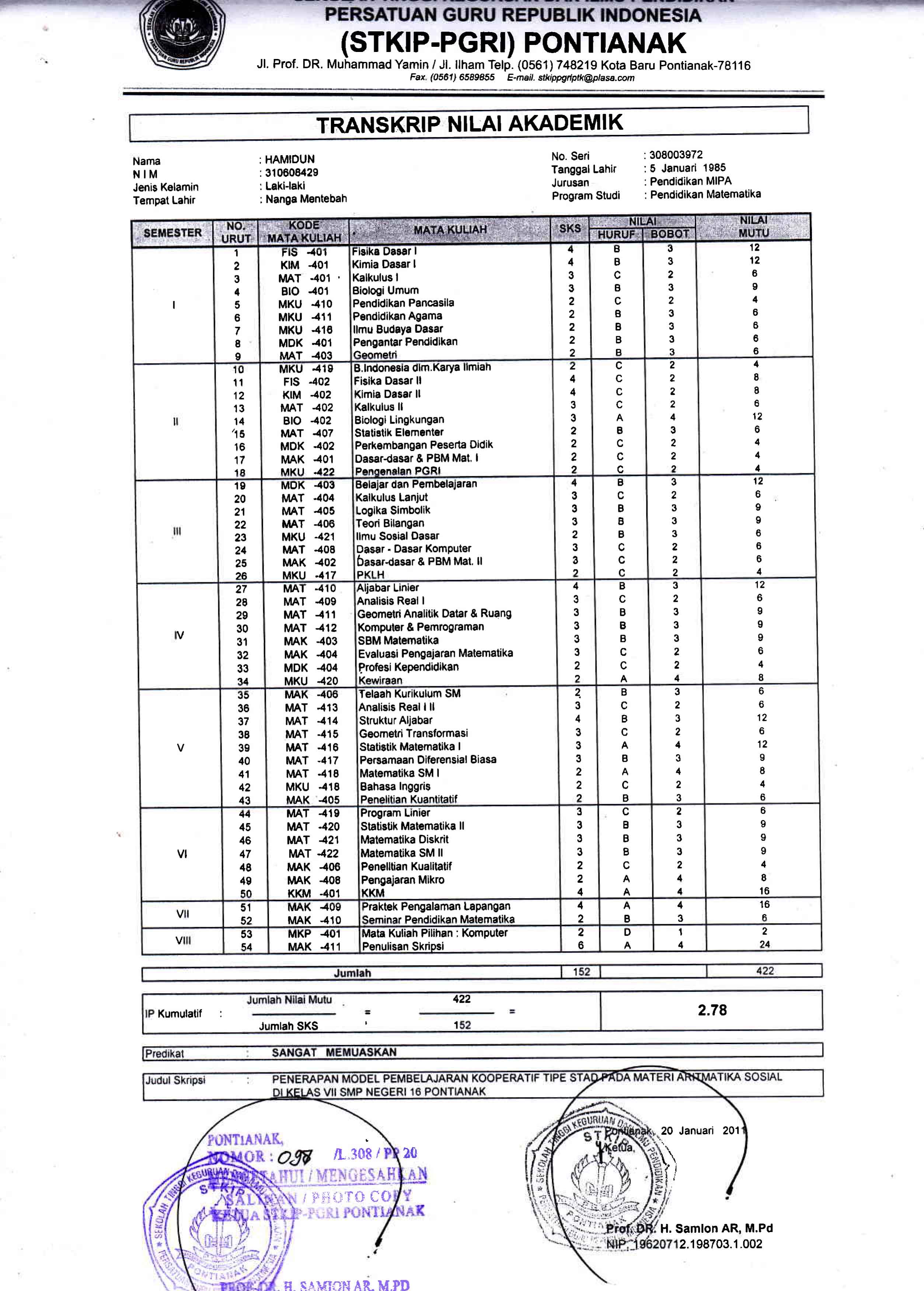 SURAT KETERANGAN PENGALAMAN KERJASebagai Tenaga Pemasaran Kredit (MKS) Bank Mandiri Putussibau Tahun 2013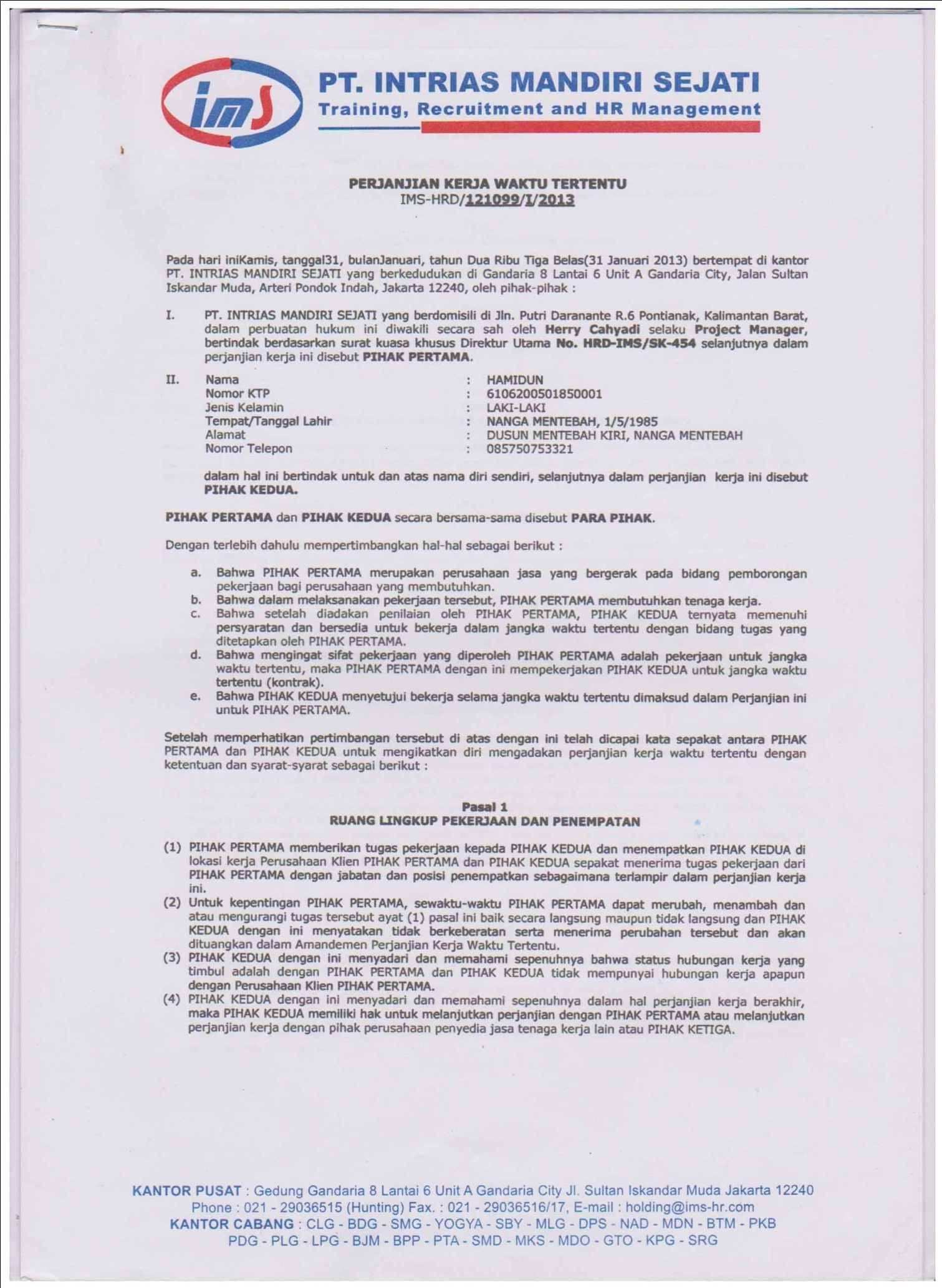 Sebagai Fasilitator Kecamatan ( FK ) PNPM-MP Generasi Sehat dan Cerdas Tahun 2014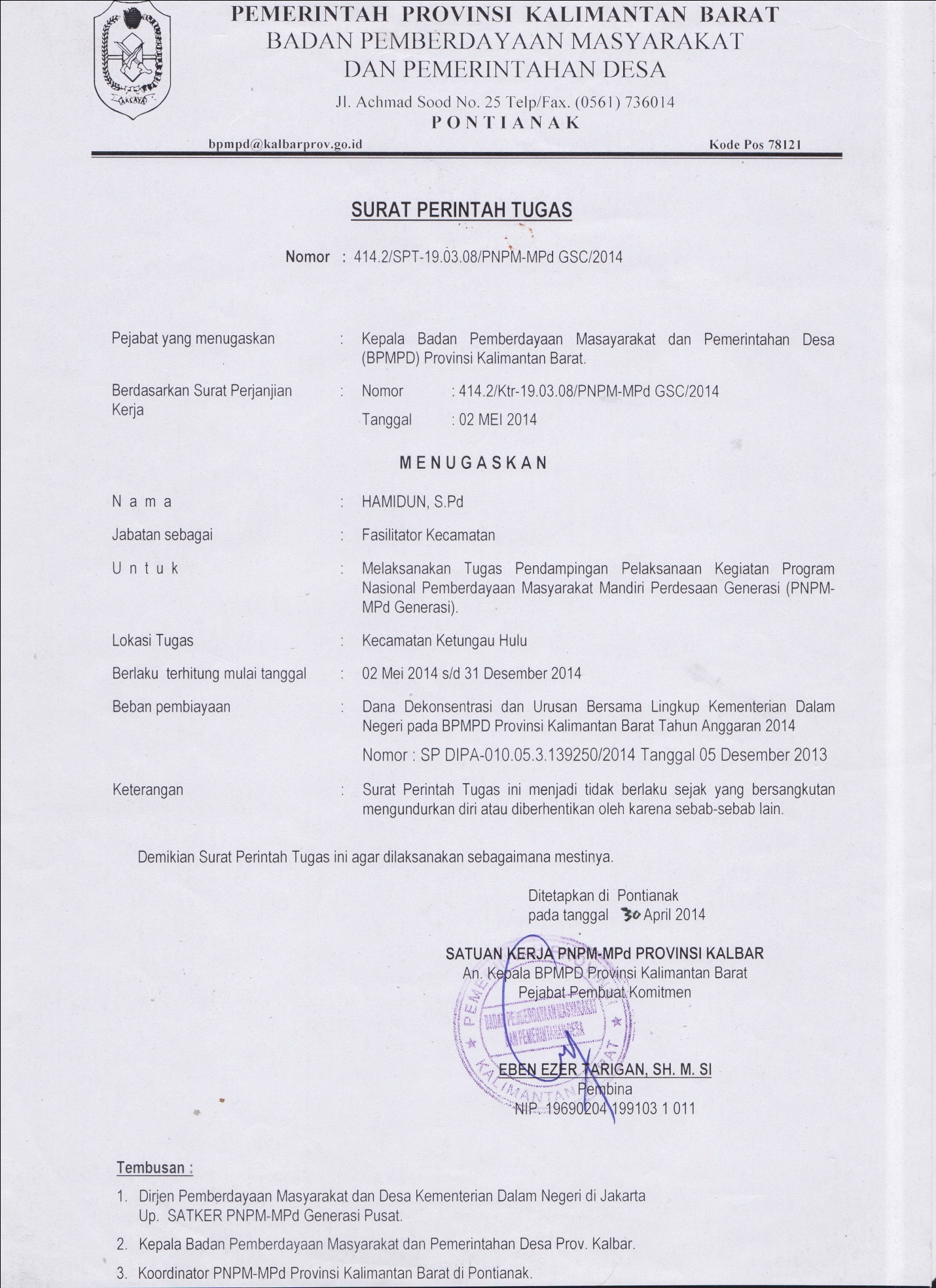 SURAT LAINPiagam Penghargaan Pelatihan Jurnalis Lokal (RBM) PNPM Mandiri Perdesaan Tahun 2013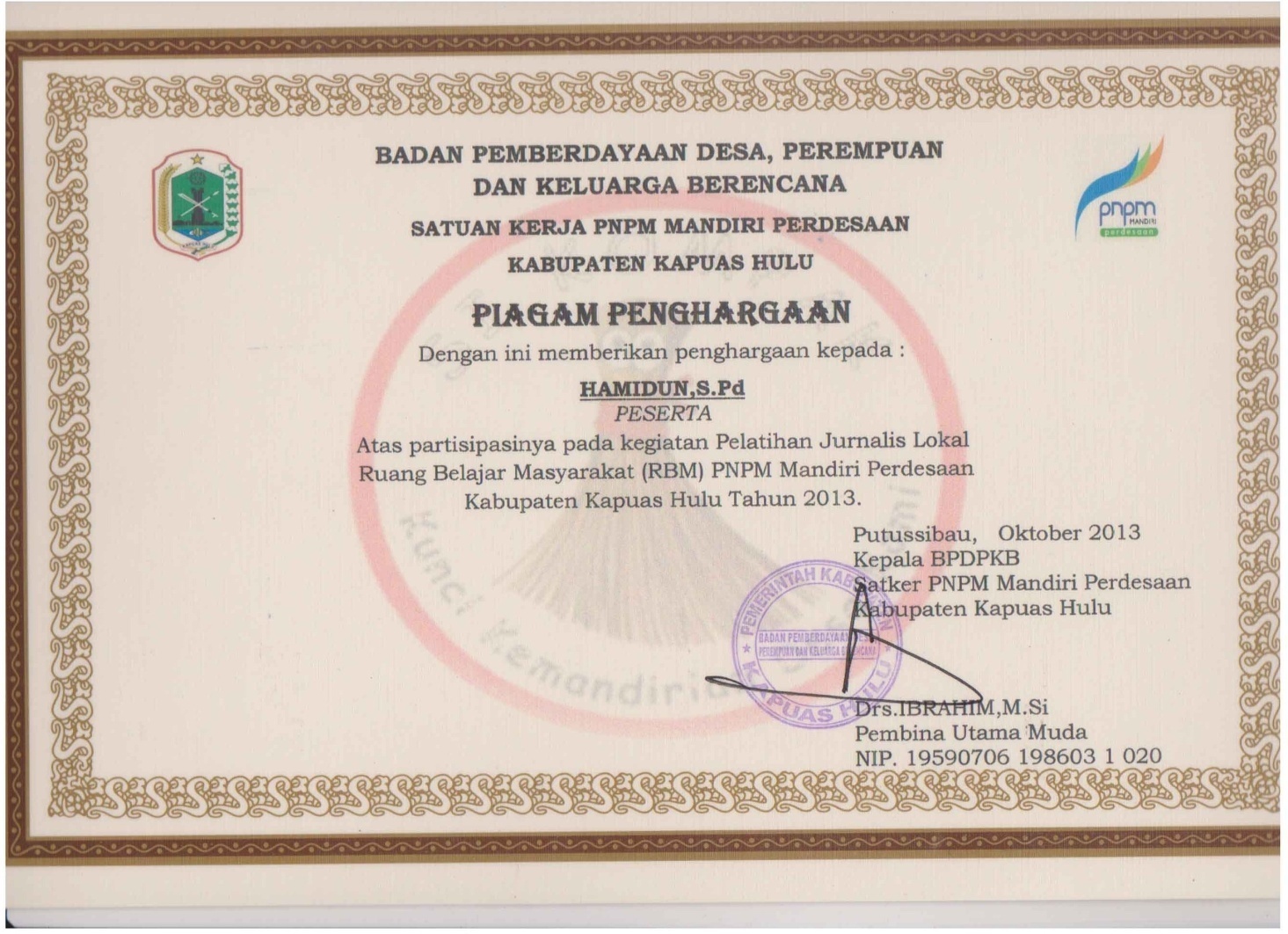 Sertifikat Pemasaran Asuransi BNI Life  pada Bank BNI Putussibau Tahun 2012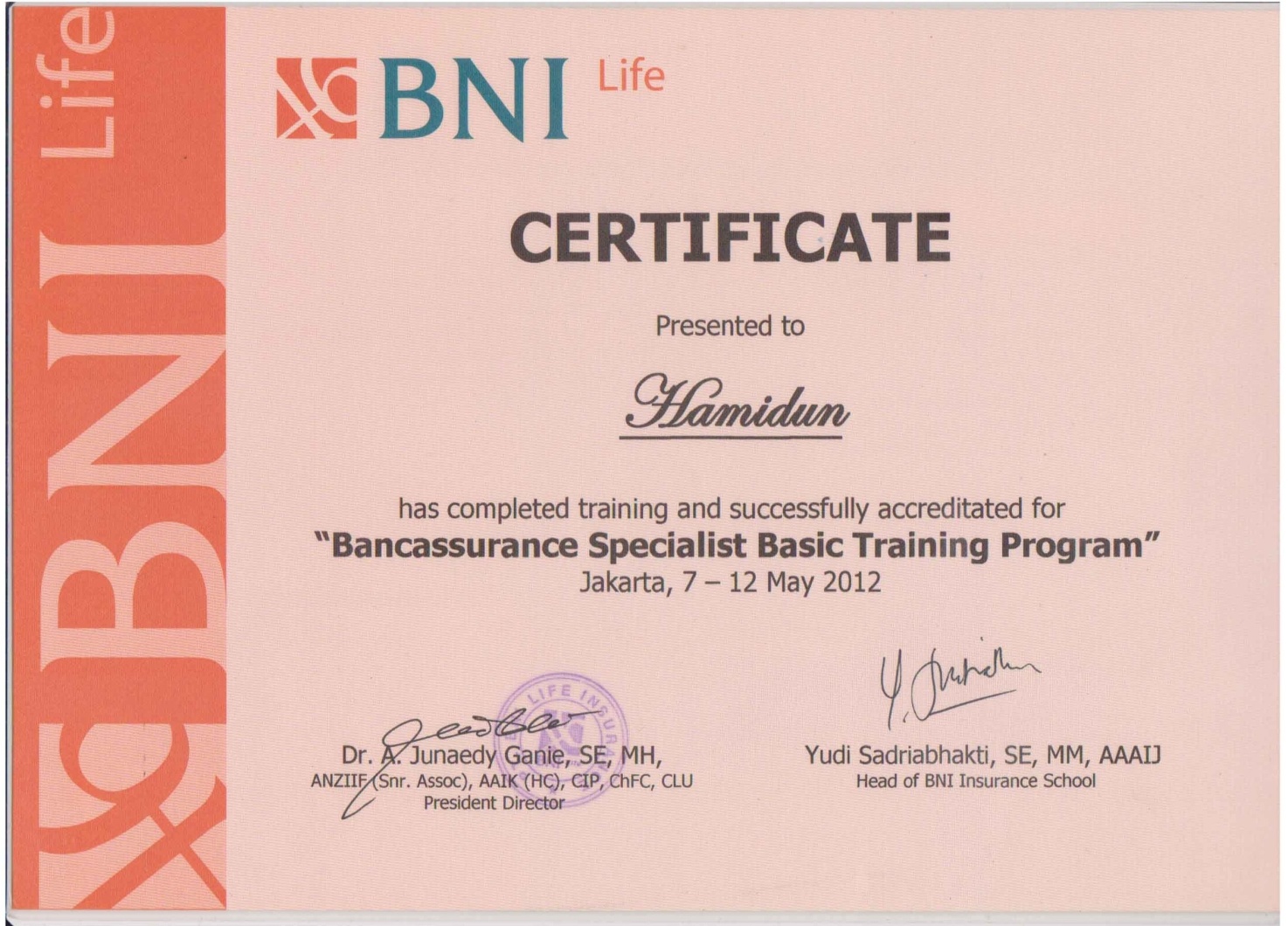 Nama & Gelar:HAMIDUN, S.PDTempat & Tgl Lahir:NANGA MENTEBAH, 05 JANUARI 1985Status Pernikahan:BELUM KAWINPerguruan Tinggi:STKIP PGRI PONTIANAKJurusan:PENDIDIKAN MATEMATIKATahun Lulus:2011IPK:2,78Pilihan Penempatan 1:KABUPATEN KAPUAS HULUPengalaman Kerja 1:SEBAGAI TENAGA PEMASARAN KREDIT (MKS) DI BANK MANDIRI PUTUSSIBAU KABUPATEN KAPUAS HULU TAHUN 2013.Pengalaman Kerja 2:SEBAGAI FASILITATOR KECAMATAN PNPM MANDIRI PERDESAAN GENERASI TAHUN 2014 DI KECAMATAN KETUNGAU HULU KABUPATEN SINTANG.